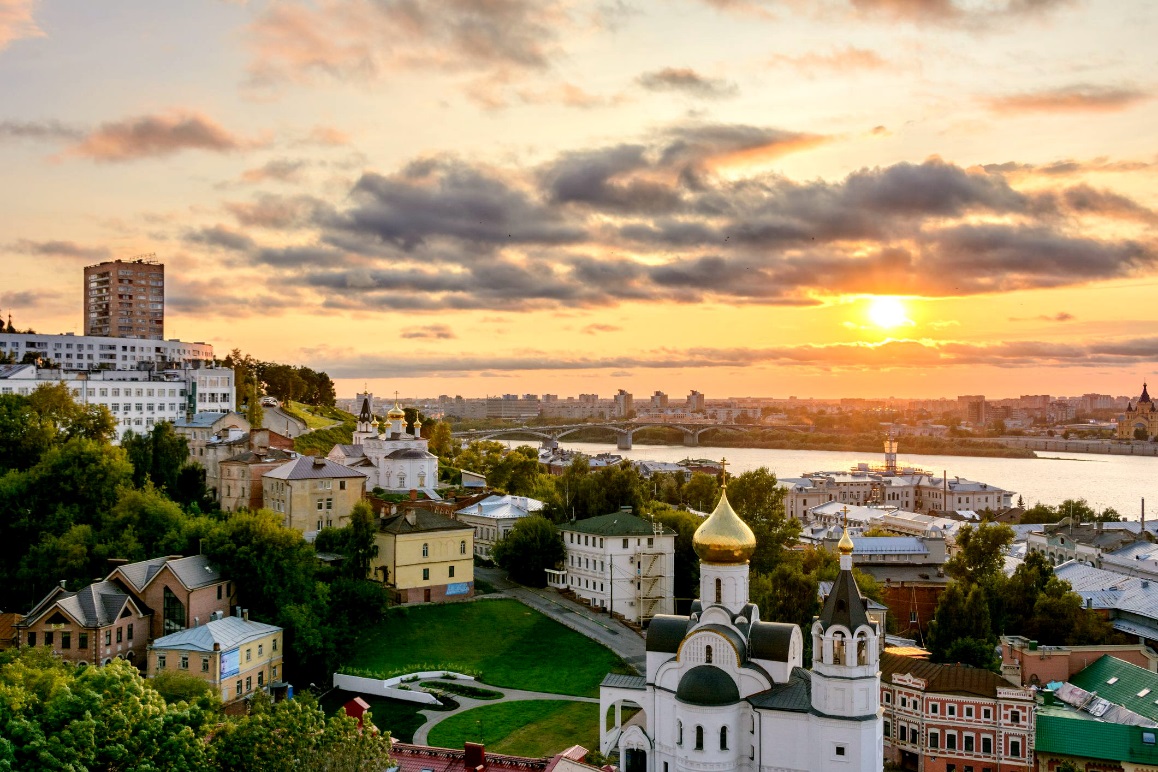 Нижний Новгород — Дивеево. Паломнический тур.Стоимость тура : 5000 при группе 30 человек, при группе 40 человек 4000.В стоимость входит: транспорт, экскурсионное обслуживание, проживание, услуги сопровождающего1 деньНижний Новгород11.09.2021Обзорная автобусно-пешеходная экскурсия по Нижнему Новгороду познакомит Вас с историей города, основанного почти восемь веков назад. В ходе экскурсии Вы увидите основные достопримечательности Нижнего Новгорода.Проедете по историческим улочкам, сохранившим красоту и былое величие: Большая и Малая Покровская, Рождественская, Ильинская, Верхне — и Нижне-Волжская набережные и т. д. Посетите площади Минина и Пожарского, М. Горького, Сенную и другие.Побываете на смотровых площадках, откуда открываются «захватывающие дух» виды на заречную часть города: в Нижнем Новгороде самая высокая набережная Волги и каждый может насладиться прекрасным видом на Волжские просторы. Посетите Строгановскую (Рождественскую) церковь — памятник архитектуры ХVII века.В процессе экскурсии по Нижнему Новгороду, Вы совершите увлекательную пешеходную прогулку по Нижегородскому Кремлю - где расположен старейший Нижегородский Собор — Михайло-Архангельский (памятник архитектуры ХVII века), именно в нем захоронен прах великого нижегородца Козьмы МининаПобываете у памятника В. П. Чкалова (установлен одному из наших великих земляков) и Чкаловской лестницы, где перед Вами ещё раз откроется незабываемый вид на заречную часть города.Посещение Вознесенского Печерского монастыря – история которого началась около 1330 года. Теперь ансамбль монастыря включает надвратную церковь, храм и собор середины XVII века, объединенных балконом галереи, протяженный братский корпуса. Особенностью монастыря являются наклоненная колокольня и аллея императоров рода Романовых. Раскроется и история XVIII и XIX веков. В монастыре находится главная святыня города - древняя чудотворная Печерская икона Божьей Матери с предстоящими.Отъезд в Дивеево.ЗаселениеПосещение вечерней службы.Дивеево12.09.2021Посещение утреней службы Встреча с гидом. Обзорная экскурсия по Серафимо - Дивеевскому женскому монастырю.
Для желающих предоставляется возможность посетить Храмы, приложиться к мощам, пройти по канавке, , набрать святой воды, приобрести свечи, сухарики, масло, подать записки и т.д.
Выезд из Дивеево. Заезд на дальние источники – Пантелеймона, Казанский и Умиление. поездка в Цыгановку на источник «Серафима Саровского» 